KRITERIJI ZA OCJENJIVANJE UČENIČKIH POSTIGNUĆA U 1. RAZREDUOSNOVNA ŠKOLA GRIGORA VITEZA, ZAGREB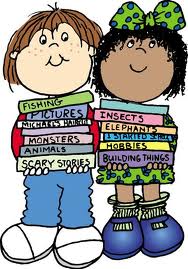 ŠKOLSKA GODINA 2014./2015.RAZRED: 1.aUČITELJICA: Gordana CapanNAPOMENA: Kriteriji o ocjenjivanju učeničkih postignuća sastavljeni su poštujući ciljeve nastave svih nastavnih predmeta i zadaća koje učenik treba savladati u 1. razredu osnovne škole, a koje su propisane važećim Nastavnim planom i programom za osnovnu školu.KRITERIJI OCJENJIVANJA (PISANE PROVJERE)                             KRATKE PROVJERE:                                                                                     HRVATSKI JEZIK                                                                                                                                             LIKOVNA KULTURAGLAZBENA  KULTURAMATEMATIKA                                                                                                                                    PRIRODA I DRUŠTVO                                                                                                                                                                 TZKPOSTOTAKOCJENA   0-50%nedovoljan (1)                                 51-60%dovoljan(2)61-80%dobar(3)81-90%vrlo dobar(4)91-100%odličan(5)BROJ BODOVANEDOVOLJAN(1)DOVOLJAN(2)DOBAR(3)VRLO DOBAR(4)ODLIČAN(5)61,2345671-3456781-345,67891-34,56,789101-456-8910111-45-67-91011121-56-78-91011-12131-56-78-101112-13141-67-89-111213-14ODLIČAN(5)ODLIČAN(5)VRLODOBAR(4)DOBAR(3)DOVOLJAN(2)NEDOVOLJAN(1)PČIP-točno,brzo bez pomoći analizira riječi na glasove a glasove lako  sintetizira u riječi-samostalno i točno zamjećuje glasove na početku,u sredini i na kraju riječi;-lako stvara rime na zadani poticaj;-s lakoćom rastavlja rečenice na riječi-samostalno i pravilno sva tiskana slova (grafeme) povezuje s glasom(fonemom)-s lakoćom otkriva i definira značenje riječi-samostalno i točno čita dulje rečenice i tekstove-precizno, točno i uredno piše slova, riječi i rečenice VTS-om-precizno i pravilno spaja i piše pisana slova, riječi i rečenice-točno analizira riječi na glasove a glasove  sintetizira u riječi- zamjećuje glasove na početku,u sredini i na kraju riječi;-stvara rime na zadani poticaj;- rastavlja rečenice na riječi- sva tiskana slova (grafeme) povezuje s glasom(fonemom)- otkriva i definira značenje riječi- čita dulje rečenice i tekstove-uglavnom točno i uredno piše slova, riječi i rečenice VTS-om-pravilno spaja i piše pisana slova, riječi i rečenice-otežano analizira riječi na glasove a glasove  sintetizira u riječi - uz pomoć zamjećuje glasove na početku,u sredini i na kraju riječi;-uz greške stvara rime na zadani poticaj;-otežano rastavlja rečenice na riječi-većinu tiskanih slova (grafeme) povezuje s glasom(fonemom)- otkriva i definira značenje samo učestalijih riječi- otežano čita dulje rečenice i tekstove-često griješi kod pisanja slova, riječi i rečenice VTS-om-otežano spaja i piše pisana slova, riječi i rečenice-teško analizira riječi na glasove a sintetizira samo nekoliko glasova u riječ- teško zamjećuje glasove na početku,u sredini i na kraju riječi;-teško stvara rime na zadani poticaj;-teško i uz pomoć rastavlja rečenice na riječi-većinu tiskanih slova (grafeme) ne povezuje s glasom(fonemom)-ne uspijeva uvijek otkriti i definirati značenje niti učestalijih riječi- teško i uz greške čita kraće riječi -uglavnom griješi kod pisanja slova, riječi i rečenice VTS-om-teško spaja i piše pisana slova, riječi i rečenice-niti uz pomoć ne analizira riječi na glasove, niti sintetizira -izuzetno teško zamjećuje glasove u riječima-ne uspijeva stvarati rime na zadani poticaj;-izuzetno teško i uz pomoć rastavlja rečenice na riječi-niti uz pomoć većinu tiskanih slova (grafeme) ne povezuje s glasom(fonemom)-niti uz pomoć ne uspijeva uvijek otkriti i definirati značenje niti učestalijih riječi- izuzetno teško i uz česte greške čita kraće riječi -nečitko i neuredno piše slova, riječi i rečenice VTS-om-nečitko i neuredno  piše pisana slova, riječi i rečeniceJEZIK-samostalno i točno uočava i razlikuje pojmove glas,slovo,riječ-pravilno i sigurno izgovara i zapisuje sve glasove u riječima –samostalno i točno koristi složene i razumljive rečenice u komunikacijskim  situacijama;-samostalno i pravilno piše rečenice;-s lakoćom prepoznaje i definira vrste rečenica prema intonaciji i interpunkciji te ih koristi u svakodnevnoj komunikaciji;-samostalno i točno rabi interpunkcijske znakove;- uvijek uočava i bez grješaka primjenjuje pravilo o pisanju velikog početnoga slova na početku rečenice,u imenima i prezimenima ljudi,te u imenu mjesta u kojem živi-uočava i razlikuje pojmove glas,slovo,riječ-izgovara i zapisuje sve glasove u riječima –koristi složene i razumljive rečenice u komunikacijskim  situacijama;-samostalno  piše rečenice;-prepoznaje i definira vrste rečenica prema intonaciji i interpunkciji te ih koristi u svakodnevnoj komunikaciji;-rabi interpunkcijske znakove;- uočava i primjenjuje pravilo o pisanju velikog početnoga slova na početku rečenice,u imenima i prezimenima ljudi,te u imenu mjesta u kojem živi-otežano uočava i razlikuje pojmove glas,slovo,riječ-izgovara i zapisuje većinu glasova u riječima -u većini komunikacijskih situacija koristi jednostavnu rečenicu-rečenicu izgovara uz povremeni poticaj i zapisuje ju-većinom po interpunkciji a manje po intonaciji prepoznaje vrste rečenica- rabi samo točku kao interpunkcijski znak-otežano primjenjuje pravilo o pisanju velikoga početnog slova na početku rečenice, te u imenima i prezimenima ljudi,te u imenu mjesta u kojem živi-teško uočava i razlikuje pojmove glas,slovo,riječ-uz poteškoće izgovara i zapisuje glasove u riječima -uz pomoć u komunikacijskim situacijama koristi jednostavnu rečenicu-rečenicu izgovara otežano i uz poticaj i zapisuje ju uz pomoć-teško  prepoznaje vrste rečenica-interpunkcijski znak primjenjuje isključivo uz poticaj-izuzetno teško primjenjuje pravilo o pisanju velikoga početnog slova na početku rečenice, te u imenima i prezimenima ljudi,te u imenu mjesta u kojem živi-ne uočava i  ne razlikuje pojmove glas,slovo,riječ-teško izgovara i zapisuje glasove u riječima -u komunikacijskim situacijama se koristi nepotpunim rečenicama-rečenicu izgovara teško i ne zapisuje ju-ne prepoznaje vrste rečenica-interpunkcijske znakove ne primjenjuje -niti uz poticaj ne primjenjuje pravilo o pisanju velikoga početnog slova na početku rečenice, te u imenima i prezimenima ljudi,te u imenu mjesta u kojem živiJI-pozorno i sa zanimanjem sluša govornika,govori i prima  slušnu poruku, -samostalno i točno oblikuje pitanje i odgovor-s lakoćom od zadanog niza riječi sastavlja rečenicu i dopunjava ju-samostalno i izražajno pripovijeda prema poticaju;-s  lakoćom  čita i otkriva poruku u pročitanome tekstu-izražajno  i glasno čita poštujući rečenični naglasak i intonaciju- samostalno oblikuje kraću pisanu poruku  u skladu s pravopisnom normom -precizno i samostalno izgovara glasove i piše  slova č,ć, đ, dž,,te glasovne skupine ije, je-sluša govornika, govori i prima  slušnu poruku, - oblikuje pitanje i odgovor-od zadanog niza riječi sastavlja rečenicu i dopunjava ju-samostalno  pripovijeda prema poticaju;- čita i otkriva poruku u pročitanome tekstu-glasno čita uglavnom poštujući rečenični naglasak i intonaciju- oblikuje kraću pisanu poruku  u skladu s pravopisnom normom - uglavnom točno izgovara glasove i piše  slova č,ć, đ, dž,,te glasovne skupine ije, je- u većini situacija sluša govornika, govori i prima kraću  slušnu poruku, -uz pomoć oblikuje pitanje i odgovor- otežano od zadanog niza riječi sastavlja rečenicu i dopunjava ju-uz pomoć pripovijeda prema poticaju;- čita  sporo, te otežano otkriva poruku u pročitanome tekstu- čita uglavnom uz greške, ne  poštujući rečenični naglasak i intonaciju- uz pomoć oblikuje kraću pisanu poruku  čije pisanje nije uvijek u skladu s pravopisnom normom - često griješi pri izgovoru glasova i pisanju  slova č,ć, đ, dž,,te glasovnih skupina ije, je- u većini situacija ne sluša govornika, teže prima i izgovara kraću  slušnu poruku, -teško oblikuje pitanje i odgovor-teško i uz greške od zadanog niza riječi sastavlja rečenicu i dopunjava ju-teško pripovijeda prema poticaju;- čita izuzetno  sporo, uz česte greškene otkrivajući poruku u pročitanome tekstu- teško oblikuje kraću pisanu poruku uglavnom  ne primjenjujući pravopisne norme- uglavnom griješi pri izgovoru glasova i pisanju  slova č,ć, đ, dž,,te glasovnih skupina ije, je- ne sluša govornika, teško prima i izgovara kraću  slušnu poruku, -niti uz pomoć ne oblikuje pitanje i odgovor-izuzetno teško od zadanog niza riječi sastavlja rečenicu -samo uz poticaj pripovijeda prema poticaju;- ne čitane otkrivajući poruku u pročitanome tekstu- kraću pisanu poruku oblikuje isključivo uz pomoć, ne primjenjujući pravopisne norme- griješi pri izgovoru glasova i pisanju  slova č,ć, đ, dž,,te glasovnih skupina ije, jeKNJIŽ-samostalno spoznaje i doživljava,te primjereno iskazuje doživljaj kratke priče, pjesme ili igrokaza-s lakoćom razlikuje pjesmu od proznoga teksta-točno i samostalno zamjećuje i razlikuje likove u priči, te osnovne etičke osobine-spoznaje i doživljava, te iskazuje doživljaj kratke priče, pjesme ili igrokaza-razlikuje pjesmu od proznoga teksta- zamjećuje i razlikuje likove u priči, te osnovne etičke osobine-uz pomoć spoznaje i doživljava, te iskazuje doživljaj kratke priče, pjesme ili igrokaza-otežano razlikuje pjesmu od proznoga teksta- uz pomoć zamjećuje i razlikuje likove u priči, te osnovne etičke osobine-otežano spoznaje i doživljava, te iskazuje doživljaj kratke priče, pjesme ili igrokaza-teško razlikuje pjesmu od proznoga teksta- teško zamjećuje i razlikuje likove u priči, te osnovne etičke osobine-teško spoznaje i doživljava, te iskazuje doživljaj kratke priče, pjesme ili igrokaza-uglavnom ne razlikuje pjesmu od proznoga teksta- ne zamjećuje, niti ne razlikuje likove u priči,kao ni osnovne etičke osobineMK-aktivno i sa zanimanjem prima kratke i dulje lutkarske i crtane filmove ,razlikuje ih i  doživljava-samostalno navodi glavne likove,izvodi kraći i dulji ulomak igrokaza,oživljuje scensku lutku s puno mašte i kreativnosti-brzo naučio posuđivati,čuvati i vraćati knjige-;razlikuje knjižnicu od knjižare-prima kratke i dulje lutkarske i crtane filmove,razlikuje ih i  doživljava-navodi glavne likove,izvodi kraći i dulji ulomak igrokaza,oživljuje scensku lutku -naučio posuđivati,čuvati i vraćati knjige-razlikuje knjižnicu od knjižare -uglavnom prima kratke i dulje lutkarske i crtane filmove,razlikuje ih i  doživljava-uz pomoć navodi glavne likove,izvodi samo kraći  ulomak igrokaza-djelomično naučio posuđivati,čuvati i vraćati knjige-uz poticaj razlikuje knjižnicu od knjižare -otežano prima kratke i dulje lutkarske i crtane filmove,razlikuje ih i  doživljava uz poticaj-otežano navodi glavne likove,nerado izvodi i kraći  ulomak igrokaza-otežano usvaja naviku   posuđivanja ,čuvanja i vraćanja knjiga -teško razlikuje knjižnicu od knjižare -teško prima kratke i dulje lutkarske i crtane filmove,ne razlikuje ih i ne doživljava -teško navodi glavne likove-ne usvaja naviku   posuđivanja ,čuvanja i vraćanja knjiga -ne razlikuje knjižnicu od knjižareODLIČAN(5)VRLODOBAR(4)DOBAR(3)DOVOLJAN(2)NEDOVOLJAN(1)-izrazito vješt i kreativan u rješavanju likovnog zadatka-lako vizualno opaža i istražuje doživljaj crta-uspješno se izražava i stvara točkama i  crtama-crte po vrsti,smjeru i nizu lako razlikuje-s lakoćom vizualno razlikuje,imenuje i izražava se se       različitim bojama-samostalno miješanjem dviju osnovnih boja   dobiva izvedenu-vizualno razlikuje i rabi osnovne boje a uočava kako miješanjem s bijelom ili crnom dobiva svjetliju ili tamniju boju-s lakoćom vizualno opaža i uspješno se izražava geometrijskim i slobodnim likovima-opaža i kreativno izražava ritam kao ponavljanje boja i likova-u potpunosti uočava i spontano izražava raličite  plastičke teksture-točno i sigurno opaža,razlikuje i imenuje tijela i njima stvara u  prostoru-likovno uspješno i kreativno izražava doživljaj priče-samostalno uočava da se vizualnim elementima mogu prenositi poruke ODGOJNI UČINCI RADA-u potpunosti razvijen pozitivan odnos prema radu i likovnom izražavanju-izvrstan u brizi o kvaliteti svoga rada-izuzetno uporan i ustrajan u radu-u potpunosti poštuje svoj rad i radove drugih učenika- kreativan u rješavanju likovnog zadatka- vizualno opaža i istražuje doživljaj crta-crte po vrsti,smjeru i nizu lako razlikuje-vizualno razlikuje,imenuje i izražava se se različitim bojama-miješanjem dviju osnovnih boja dobiva izvedenu-vizualno razlikuje i rabi osnovne boje a uočava kako miješanjem s bijelom ili crnom dobiva svjetliju ili tamniju boju-vizualno opaža i uspješno se izražava geometrijskim i slobodnim likovima-opaža i izražava ritam kao ponavljanje boja i likova-uočava i spontano izražava raličite  plastičke teksture-opaža,razlikuje i imenuje tijela i njima stvara u  prostoru-likovno izražava doživljaj priče-uočava da se vizualnim elementima mogu prenositi poruke ODGOJNI UČINCI RADA-razvijen pozitivan odnos prema radu i likovnom izražavanju-brine o kvaliteti svoga rada-uporan u radu- poštuje svoj rad i radove drugih učenika-povremeno teže vizualno opaža i razlikuje likovne probleme -crte po vrsti,smjeru i nizu  razlikuje uz pomoć-otežano vizualno razlikuje-imenuje i izražava se različitim bojama uz pomoć-otežano miješa boje-uz pomoć vizualno razlikuje i rabi osnovne boje -povremeno uočava kako miješanjem s bijelom ili crnom dobiva svjetliju ili tamniju boju-otežano vizualno opaža, te je i likovni izraz nesiguran i neuredan-uz pomoć opaža i izražava ritam kao ponavljanje  boja i likova-povremeno otežano uočava i izražava raličite  plastičke teksture-otežano imenuje tijela i njima stvara uz pomoć-oskudno likovno izražava doživljaj priče-teže uočava da se vizualnim elementima mogu prenositi poruke ODGOJNI UČINCI RADA-razvijati pozitivan odnos prema radu i likovnom izražavanju-ponekad ne brine o kvaliteti svoga rada-u radu trba biti uporniji, te utjecati na samostalnost-treba poticati poštovanje prema radovima drugih učenikaODGOJNI UČINCI RAD- odnos prema radu i likovnom izražavanju pozitivan je samo uz usmjeravanje učitelja- nedovoljno brine o kvaliteti svoga rada-često ne poštuje svoj rad niti radove drugih učenikaODGOJNI UČINCI RADA-nekorektno se odnosi prema radu i likovnom izražavanju-uopće ne brine o kvaliteti svoga rada-ne poštuje svoj rad i radove drugih učenikaODLIČAN(5)VRLODOBAR(4)DOBAR(3)DOVOLJAN(2)-samostalno, izražajno i točno pjeva -jasno izgovara tekst obrađenih pjesama -posjeduje naročito dobro glazbeno pamćenje -izrazito dobro slušno razlikuje pjesme različitog tempa i dinamike -lako i točno izvodi melodijsko ritamske cjeline glasom i udaraljkama -lako slušno percipira glazbeno izražajne sastavnice skladbe   -s lakoćom izmišlja male ritamske/melodijske cjeline i realizira ih glasom,udaraljkama i pokretom-s lakoćom svira i razlikuje ritam i dobe obrađenih pjesmica -samostalno i točno obilježava pojedine riječi i fraze zvukom nekih glazbala prema izboru ODGOJNI UČINCI RADA:-u potpunosti razvijen interes za glazbene sadržaje -pokazuje izuzetan interes prema glazbenom izrazu i skupnom muziciranju-sigurno i izražajno pjeva većinu obrađenih pjesmica , te izgovara tekst-ima razvijeno glazbeno pamćenje - dobro slušno razlikuje pjesme različitog tempa i dinamike -bez većih poteškoća samostalno izvodi melodijsko ritamske cjeline glasom i udaraljkama - slušno percipira glazbeno izražajne sastavnice skladbe   - izmišlja male ritamske/melodijske cjeline i realizira ih glasom,udaraljkama i pokretom-uglavnom točno  svira i razlikuje ritam i dobe obrađenih pjesmica - uglavnom točno obilježava pojedine riječi i fraze zvukom nekih glazbala prema izboru ODGOJNI UČINCI RADA:-razvijen interes za glazbene sadržaje -pokazuje interes prema glazbenom izrazu i skupnom muziciranju-djelomično samostalno točno pjeva i izgovara tekst naučenih pjesmica  -ima slabije razvijeno glazbeno pamćenje -uglavnom slušno razlikuje pjesme različitog tempa i dinamike -otežano izvodi melodijsko ritamske cjeline glasom i udaraljkama -slušna percepcija je otežana-ne pokazuje interes za glazbenu aktivnost -uz pomoć uspijeva razlikovati ritam i dobe naučenih pjesmica ODGOJNI UČINCI RADA:-potrebno je poticati na razvijanje interesa za glazbene sadržaje-uz poticaj pokazuje interes prema glazbenom izrazu i skupnom muziciranju-poticati samokontrolu-vrlo teško samostalno pjeva i izgovara tekst s puno pogrešaka -teže izvodi dijelove skladbe različitom glasnoćom i tempom -slabo pamti slušane skladbe i njezine sastavnice -nezainteresiran  za glazbeno izražavanje  -ne uspijeva razlikovati ritam i dobe naučenih pjesmica ODGOJNI UČINCI RADA:-isključivo uz poticaj pokazuje interes za glazbene sadržaje-isključivo uz poticaj pokazuje interes prema glazbenom izrazu i skupnom muziciranjuODLIČAN(5)VRLODOBAR(4)DOBAR(3)DOVOLJAN(2)NEDOVOLJAN(1)-lako i sigurno prepoznaje i imenuje geometrijska tijela-bez greške razlikuje i uočava ravne i zakrivljene plohe kao i ravne,zakrivljene i izlomljene crte te brzo,točno i sigurno crta iste-samostalno,brzo i uspješno procjenjuje odnose među predmetima-samostalno i točno prepoznaje,imenuje i razlikuje geometrijske likove-točno i sigurno zapisuje i čita brojeve od 1 do 5 i unatrag,određuje odnose među brojevima a zadani odnos zapisuje znamenkama i mat.znakovima-točno i sigurno zbraja i oduzima brojeve od 1 do 5 -sigurno određuje mjesto broja na brojevnoj crti, te razumije nastajanje br.niza do 10-točno zapisuje i čita brojeve do 10-sigurno i točno broji od 1 do 10 kao i obrnuto-siguran i uspješan u zbrajanju i oduzimanju br.do 10-u svim situacijama rabi nazive pribrojnici i zbroj,te uspješno primjenjuje svojstvo zamjene pribrojnika-uvijek rabi nazive umanjenik ,umanjitelj ,razlika ,te primjenjuje i vezu zbrajanja i oduzimanja-samostalno zapisuje dvoznamenkasti broj kao zbroj D i J,a brojeve do 20,zapisuje,čita i broji vrlo lako i sigurno -brzo uočava mjesnu vrijednost znamenke u dvoznamenkastom broju-bez greške određuje odnose među brojevima -potpuno razlikuje glavne i redne brojeve,zapisuje ih i čita-točno, uspješno i brzo zbraja i oduzima brojeve do 20 -točno i argumentirano rješava zadatke zadane  riječima-prepoznaje i imenuje geometrijska tijela-razlikuje i uočava ravne i zakrivljene plohe kao i ravne,zakrivljene i izlomljene crte te brzo,točno crta iste- samostalno procjenjuje odnose među predmetima-prepoznaje,imenujerazlikuje          geometrijske likove- zapisuje i čita brojeve od 1 do 5 i unatrag,određuje odnose među brojevima a zadani odnos zapisuje znamenkama i mat.znakovima- zbraja i oduzima brojeve od 1 do 5 - određuje mjesto broja na brojevnoj crti, te razumije nastajanje br.niza do 10-uglavnom točno zapisuje i čita brojeve do 10- točno broji od 1 do 10 kao i obrnuto-uglavnom uspješan u zbrajanju i oduzimanju br.do 10- rabi nazive pribrojnici i zbroj,te primjenjuje svojstvo zamjene pribrojnika- rabi nazive umanjenik ,umanjitelj ,razlika ,te primjenjuje i vezu zbrajanja i oduzimanja- zapisuje dvoznamenkasti broj kao zbroj D i J,a brojeve do 20,zapisuje,čita i broji  - uočava mjesnu vrijednost znamenke u dvoznamenkastom broju- određuje odnose među brojevima - razlikuje glavne i redne brojeve,zapisuje ih i čita-uglavnom točno zbraja i oduzima brojeve do 20 -uglavnom točno rješava zadatke zadane  riječima-nesiguran pri prepoznavanju i imenovanju geometrijska tijela-otežano razlikuje i uočava ravne i zakrivljene plohe kao i ravne,zakrivljene i izlomljene crte te uglavnom točno crta iste-uglavnom procjenjuje odnose među predmetima-uz pomoć prepoznaje i imenuje geometrijske likove - uglavnom zapisuje i čita brojeve od 1 do 5 i unatrag,određuje odnose među brojevima a zadani odnos zapisuje znamenkama i mat.znakovima ponekad uz pomoć-s teškoćama zbraja i oduzima brojeve od 1 do 5 - uz pomoć određuje mjesto broja na brojevnoj crti, te djelomice razumije nastajanje br.niza do 10-uglavnom zapisuje i čita brojeve do 10- broji od 1 do 10 kao i obrnuto-uz greške zbraja i oduzima do 10-rijetko rabi nazive pribrojnici i zbroj,te primjenjuje svojstvo zamjene pribrojnika uz poticaj-rijetko rabi nazive umanjenik ,umanjitelj ,razlika ,te primjenjuje i vezu zbrajanja i oduzimanja uz poticaj-uglavnom zapisuje dvoznamenkasti broj kao zbroj D i J,a brojeve do 20,zapisuje,čita i broji uglavnom točno- otežano uočava mjesnu vrijednost znamenke u dvoznamenkastom broju-uz pomoć određuje odnose među brojevima -uglavnom razlikuje glavne i redne brojeve,zapisuje ih i čita-uz greške zbraja i oduzima brojeve do 20 -otežano rješava zadatke zadane  riječima-teže prepoznaje i imenuje geometrijska tijela-teže razlikuje i uočava ravne i zakrivljene plohe kao i ravne,zakrivljene i izlomljene crte te teže crta iste-otežano procjenjuje odnose među predmetima-uz pomoć prepoznaje,te otežano imenuje geometrijske likove -uz pomoć zapisuje i čita brojeve od 1 do 5 i unatrag,otežano određuje odnose među brojevima a zadani odnos zapisuje uz pomoć-pri zbrajanju i oduzimanju brojeva do 5 učestalo griješi-otežano se snalazi na brojevnoj crti, te teže razumije nastajanje brojevnog niza-uz pomoć zapisuje i čita brojeve do 10-uz greške broji od 1 do 10 kao i obrnuto-učestalo griješi pri zbrajanju i oduzimanju brojeva do 10-otežano i rijetko rabi nazive članova u zbrajanju i oduzimanju, teško primjenjuje svojstvo zamjene pribrojnika, te vezu zbrajanja i oduzimanja-uz pomoć zapisuje dvoznamenkasti broj kao zbroj D i J,a brojeve do 20,zapisuje,čita i broji  uz greške-teško uočava mjesnu vrijednost znamenke u dvoznamenkastom broju-otežano određuje odnose među brojevima -uz pomoć razlikuje glavne i redne brojeve, te ih uz greške zapisuje i čita-učestalo griješi pri zbrajanju i oduzimanju brojeva do 20-izuzetno teško rješava zadatke zadane  riječima-teškopre poznaje, ne imenuje geometrijska tijela-izuzetno teško razlikuje i uočava ravne i zakrivljene plohe kao i ravne,zakrivljene i izlomljene crte-teško procjenjuje odnose među predmetima-izuzetno teško razlikuje i imenuje geometrijske likove-i uz pomoć teško zapisuje i čita brojeve od 1 do 5 i unatrag,-ne  određuje odnose među brojevima a zadani odnos ne zapisuje -pri zbrajanju i oduzimanju brojeva do 5koristi konkrete i uglavnom griješi-ne snalazi se na brojevnoj crti, te teško razumije nastajanje brojevnog niza-otežano zapisuje i čita brojeve do 10-uz greške broji od 1 do 10 ,ali obrnuto ne- uglavnom griješi pri zbrajanju i oduzimanju brojeva do 10 uz konkrete-ne rabi nazive članova u zbrajanju i oduzimanju,-teško uz pomoć zapisuje dvoznamenkasti broj kao zbroj D i J,a brojeve do 20,zapisuje,čita i broji  učestalo griješeći-ne uočava mjesnu vrijednost znamenke u dvoznamenkastom broju-teško određuje odnose među brojevima -ne razlikuje glavne i redne brojeve- uglavnom griješi pri zbrajanju i oduzimanju brojeva do 20 uz konkrete-ne rješava zadatke zadane  riječimaODLIČAN(5)VRLODOBAR(4)DOBAR(3)                     DOVOLJAN(2)                                      NEDOVOLJAN(1)                     DOVOLJAN(2)                                      NEDOVOLJAN(1)-u potpunosti razlikuje i argumentira osnovna pravila pristojnoga ponašanja,te samostalno primjenjuje najvažnije odredbe kućnog reda-točno i sigurno imenuje svoju školu iprostorije i zanimanja u njoj -vrlo lako i sigurno određuje položaj  predmeta u prostoru-sigurno i točno imenuje članove svoje obitelji i njihova zanimanja,te nabraja svoje dužnosti-razlikuje i definira pojmove dom,stan,kuća-odgovorno poštuje upute o ponašanju kada je sam u domu-potpuno razumije potrebu poštovanja prometnih pravila kao i odgovorno sudjelovanje u prometu -osposobio se  za samostalno i sigurno kretanje prometnicom -lako i sigurno  uočava promjene vezane uz godišnja doba u neposrednoj okolini i njihov utjecaj na život u prirodi -razlikuje i argumentira  godišnja doba prema najvažnijim obilježjima-lako i sigurno razlikuje doba dana i snalazi se u vremenu-sigurno i točno imenuje pravim redoslijedom dane u tjednu, te definira tjedan-sigurnoipravilno primjenjuje pojmove jučer,d,s- sa sigurnošću objašnjava važnost održavanja osobne čistoće kao i važnost redovne i pravilne prehrane  –s razumijevanjem spoznaje važnost održavanja čistoće prostora,predmeta,okoliša a prepoznaje i utjecaj čovjeka na okoliš-aktivno sudjeluje u obilježavanju blagdana i- razlikuje i argumentira osnovna pravila pristojnoga ponašanja,te primjenjuje najvažnije odredbe kućnog reda- imenuje svoju školu  ,prostorije i zanimanja u njoj - određuje položaj  predmeta u prostoru- imenuje članove svoje obitelji i  njihova zanimanja, te nabraja svoje dužnosti-razlikuje pojmove dom,stan,kuća- poštuje upute o ponašanju kada je sam u domu- razumije potrebu poštovanja prometnih pravila kao i sudjelovanje u prometu -osposobio se  za sigurno kretanje prometnicom - uočava promjene vezane uz godišnja doba u neposrednoj okolini i njihov utjecaj na život u prirodi -razlikuje godišnja doba prema najvažnijim obilježjima- razlikuje doba dana i snalazi se u vremenu- imenuje pravim redoslijedom dane u tjednu, te definira tjedan-  pravilno primjenjuje pojmove jučer,danas, sutra- objašnjava važnost održavanja osobne čistoće kao i važnost redovne i pravilne prehrane  –spoznaje važnost održavanja čistoće prostora,predmeta i okoliša a prepoznaje i utjecaj čovjeka na okoliš- sudjeluje u obilježavanju blagdana i čestita ih -primjenjuje osnovna pravila prist ponašanja,te uz poticaj primjenjuje najvažnije odredbe kućnog reda-uz poticaj imenuje svoju školu iprostorije i zanimanja u njoj -djelomično određuje položaj predmeta u prostoru-nesiguran pri imenovanju članovasvoje obitelji i njihovih zanimanja, te nabrajanju svojih dužnosti-uz poticaj razlikuje pojmove dom,stan,- poštuje upute o ponašanju kada je sam u domu, ali uz poticaj-djelomično razumije potrebu poštovanja prometnih pravila kao i sudjelovanje u prometu - osposobio se  za sigurno kretanje prometnicom uz pomoć- uočava promjene vezane uz godišnja doba u neposrednoj okolini ali ne objašnjava njihov utjecaj na život u prirodi - razlikuje godišnja doba ali teže ihanalizira prema najvažnijim obilježjima-imenuje dane u tjednu ali ne pravim redoslijedom-uz pomoć primjenjuje pojmove jučer,d,s-djelomično uočava važnost održavanja osobne čistoće kao i važnost redovne i pravilne prehrane -nesiguran pri spoznavanjuvažnosti održavanja čistoće prostora,predmeta i okoliša a otežanoprepoznaje i utjecaj čovjeka na okoliš-uglavnom sudjeluje u obilježavanju blagdana i čestita ih -otežano primjenjuje osnovna pravila pristojnoga ponašanja,te uzpoticaj primjenjuje najvažnije odredbe kućnog reda-otežano i nesigurno poticaj imenuje svoju školu prostorije i zanimanja u njoj -otežano imenuje članove svoje obitelji i njihova zanimanja, te uz poticaj nabraja svoje dužnosti-uz greške razlikuje pojmove dom,stan,kuća-djelomično poštuje upute o ponašanju kada je sam u domu- nije se u potpunosti osposobio se  za sigurno kretanje prometnicom -otežano uočava promjene vezane uz godišnja doba u neposrednoj okolini niti ne objašnjava njihov utjecaj na život u prirodi-uz pomoć razlikuje godišnja doba ali teško ih analizira prema najvažnijim obilježjima-otežano imenuje dane u tjednu ali ne pravim redoslijedom-teško primjenjuje pojmove jučer,danas, sutra-teško uočava važnost održavanja osobne čistoće kao i važnost redovne i pravilne prehrane - nesiguran pri spoznavanjuvažnosti održavanja čistoće prostora,predmeta i okoliša a teškoprepoznaje i utjecaj čovjeka na okoliš- uglavnom sudjeluje u obilježavanju blagdana i čestita ih uz poticaj-ne primjenjuje osnovna pravila pristojnoga ponašanja,te ni uz poticaj ne primjenjuje najvažnije odredbe kućnog reda-teško imenuje svoju školu prostorije i zanimanja u njoj -ne imenuje članove svoje obitelji-teško razlikuje pojmove dom,stan,kuća-uglavnom ne poštuje upute o ponašanju kada je sam u domu-nije se u potpunosti osposobio se  za sigurno kretanje prometnicom ni uz pomoć-teško uočava promjene vezane uz godišnja doba u neposrednoj okolini, ne objašnjava njihov utjecaj na život u prirodi-ne razlikuje godišnja doba-izuzetno teško imenuje dane u tjednu-uglavnom ne uočava važnost održavanja osobne čistoće kao ni važnost redovne i pravilne prehrane - teško prepoznaje i utjecaj čovjeka na okoliš-samo uz poticaj sudjeluje u obilježavanju blagdana ODLIČAN(5)VRLODOBAR(4)DOBAR(3)DOVOLJAN(2)	NEDOVOLJANizuzetno svladani programski sadržaji motoričkih zadataka -motorička znanja primjenjuje u svim segmentima i na ispravan način -zadatke izvršava s oduševljenjem i preuzima odgovornost -izuzetno korektan i pravedan u momčadskim igrama -zdravstveno- higijenske navike na zavidnoj razini   ODGOJNI UČINCI RADA:-zadatke izvršava s oduševljenjem-u potpunosti preuzima odgovornost za napredovanje u osobnom razvoju-u radu izuzetno uporan i ustrajan-u potpunosti poštuje pravila igre-svijest o potrebi suradnje i međusobnom pomaganju izuzetno razvijenaprogramski sadržaji motoričkih zadataka dobro svladani  -tehnička izvedba motoričkih zadataka nije na očekivanoj razini -motorička znanja primjenjuje uz male korekcije -korektan u momčadskim igrama -zdravstveno – higijenske navike zadovoljavajuće  ODGOJNI UČINCI RADA:-učenik ispunjava zadatke - preuzima odgovornost za napredovanje u osobnom razvoju-u radu uporan i ustrajan- ponekad ne poštuje pravila igre-svijest o potrebi suradnje i međusobnom pomaganju je razvijena-programski sadržaji motoričkih zadataka većim dijelom usvojeni -s malim poteškoćama svladava motoričke zadatke -tehnička izvedba je površna i nesigurna -ponekad nekorektan bez samokontrole u momčadskim igrama  -na zdravstveno – higijenskim navikama treba dodatno raditi ODGOJNI UČINCI RADA:-ispunjava zadatke uz poticaj-ponekad ne sluša upute, pa ga treba poticati-treba utjecati na upornost i ustrajnost-često ne poštuje pravila igre-treba ga poticati na suradnju i međusobno pomaganje-učenik s velikim poteškoćama svladava programske sadržaje motoričkih zadataka -tehnička izvedba vrlo loša-u momčadskim igrama sudjeluje ali bez bitnih rezultata -na zdravstveno- higijenskim navikama treba dodatno raditiODGOJNI UČINCI RADA:-učenik nema dovoljno strpljenja, uglavnom ne sluša upute-kod poteškoća odustaje od rada -uglavnom ne poštuje pravila igre-rijetko surađuje s drugim učenicimaODGOJNI UČINCI RADA:-učenik je površan i nezainteresiran za rad-ne sluša upute,-ne poštuje pravila igre-ne surađuje s ostalim učenicima